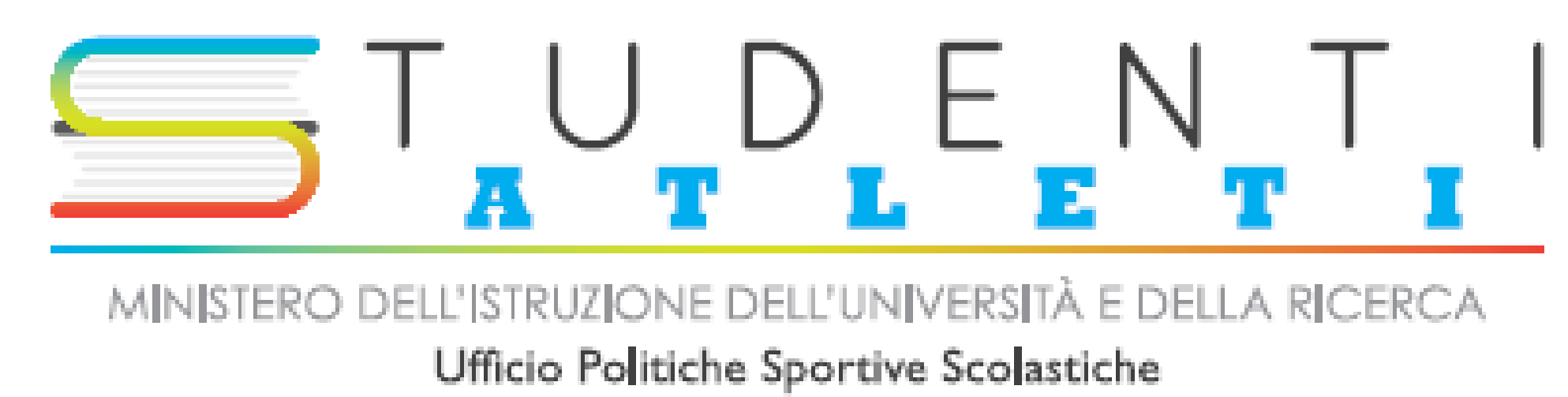 ALLEGATO 2: MODELLO PROGETTO FORMATIVO PERSONALIZZATODENOMINAZIONE ISTITUTOProgetto Formativo PersonalizzatoSperimentazione didattica – atleta di alto livelloDati relativi all’alunno:Tutor: Tutor esterno: Informazioni sullo studente:Inserire eventuali informazioni sullo studente che possano risultare significative per l’attuazione del PFPObiettivi formativi del programma sperimentale:Organizzazione generale del percorso didattico:Inserire le misure organizzative generali che saranno adottate con il PFPAlternanza scuola-lavoroOrganizzazione specifica per singola disciplinaPer ogni disciplina inserire:le misure metodologiche/didattiche personalizzate adottate (ad esempio: attività di apprendimento a distanza fornito dall'Istituto e/o su piattaforme ministeriali, utilizzo di dispense e materiali didattici di supporto, attività di recupero, tutoraggio,  ecc.) l’organizzazione e le modalità personalizzate delle verifiche (ad esempio: programmazione delle verifiche scritte ed orali,  verifiche orali a compensazione delle verifiche scritte, dispensa dalla sovrapposizione di verifiche su più materie nella stessa giornata, dispensa dalle verifiche immediatamente successive al rientro da impegni agonistici importanti, ecc.) DISCIPLINA:DISCIPLINA:DISCIPLINA:DISCIPLINA:Tabella riassuntiva delle misure personalizzate adottate:Per ogni disciplina contrassegnare con una “X” le eventuali misure personalizzate adottateFirma dei Docenti Luogo e DataFirma dei Genitori *                                     			     Firma dell’Alunno* (o di chi ne fa le veci)                                                                                                        _________________             Il Dirigente Scolastico *( l’Accettazione con firma su documento cartaceo può essere sostituita: dall’invio dell’Accettazione con firme dei genitori e dell’alunno/a tramite e-mail al docente coordinatore che allegherà il documento al PFPdalla dicitura “Approvato dai genitori (Nome, Cognome) ………….. , (Nome, Cognome)…………… e dall’alunno (Nome, Cognome)……………. in data …………… durante colloquio telefonico/incontro in videoconferenza)ISTITUTO D’ISTRUZIONE SUPERIORE“ANTONIO ZANELLI”Sezione Tecnica Agraria(Produzioni e trasformazioni - Gestione ambiente e territorio- Viticoltura ed enologia) Sezione Tecnica Chimica, materiali e biotecnologie sanitarieSezione Professionale Servizi per l’agricoltura Sezione Liceo Scientifico (Scienze applicate - Informatico ingegneristica - Quadriennale)Via F.lli Rosselli 41/1 -  42123 Reggio Emilia - Tel. 0522 280340 - Fax 0522 281515E-mail: itazanelli@itazanelli.it - E-mail Pec: zanelli@pec.itURL  http://www.zanelli.edu.it - Codice fiscale 80012570356Nome CognomeData e luogo di nascitaPeriodo attuazione interventoCoordinatore di classeDocente e Referente area BESInserire gli obiettivi  formativi generali che si intendono raggiungere con il PFPInserire gli obiettivi  formativi generali che si intendono raggiungere con il PFPInserire gli obiettivi  formativi generali che si intendono raggiungere con il PFPInserire gli obiettivi  formativi generali che si intendono raggiungere con il PFPInserire gli obiettivi  formativi generali che si intendono raggiungere con il PFPInserire gli obiettivi  formativi generali che si intendono raggiungere con il PFPInserire gli obiettivi  formativi generali che si intendono raggiungere con il PFPSpecificare le misure adottate per il percorso in Alternanza Scuola/Lavoro e se il percorso medesimo sia stato eventualmente progettato con le modalità previste dai punti 1 e 3 dei “Chiarimenti Interpretativi” forniti dal MIUR con nota prot.n.3355 del  28 marzo 2017Specificare le misure adottate per il percorso in Alternanza Scuola/Lavoro e se il percorso medesimo sia stato eventualmente progettato con le modalità previste dai punti 1 e 3 dei “Chiarimenti Interpretativi” forniti dal MIUR con nota prot.n.3355 del  28 marzo 2017Specificare le misure adottate per il percorso in Alternanza Scuola/Lavoro e se il percorso medesimo sia stato eventualmente progettato con le modalità previste dai punti 1 e 3 dei “Chiarimenti Interpretativi” forniti dal MIUR con nota prot.n.3355 del  28 marzo 2017Specificare le misure adottate per il percorso in Alternanza Scuola/Lavoro e se il percorso medesimo sia stato eventualmente progettato con le modalità previste dai punti 1 e 3 dei “Chiarimenti Interpretativi” forniti dal MIUR con nota prot.n.3355 del  28 marzo 2017Specificare le misure adottate per il percorso in Alternanza Scuola/Lavoro e se il percorso medesimo sia stato eventualmente progettato con le modalità previste dai punti 1 e 3 dei “Chiarimenti Interpretativi” forniti dal MIUR con nota prot.n.3355 del  28 marzo 2017Specificare le misure adottate per il percorso in Alternanza Scuola/Lavoro e se il percorso medesimo sia stato eventualmente progettato con le modalità previste dai punti 1 e 3 dei “Chiarimenti Interpretativi” forniti dal MIUR con nota prot.n.3355 del  28 marzo 2017Specificare le misure adottate per il percorso in Alternanza Scuola/Lavoro e se il percorso medesimo sia stato eventualmente progettato con le modalità previste dai punti 1 e 3 dei “Chiarimenti Interpretativi” forniti dal MIUR con nota prot.n.3355 del  28 marzo 2017MISURE DIDATTICHE E METODOLOGICHEMISURE DIDATTICHE E METODOLOGICHEMISURE DIDATTICHE E METODOLOGICHEMISURE DIDATTICHE E METODOLOGICHEMISURE DIDATTICHE E METODOLOGICHEMISURE DIDATTICHE E METODOLOGICHEMISURE DIDATTICHE E METODOLOGICHEMISURE DIDATTICHE E METODOLOGICHEVERIFICHEVERIFICHEVERIFICHEVERIFICHEVERIFICHEVERIFICHEVERIFICHEVERIFICHEMISURE DIDATTICHE E METODOLOGICHEMISURE DIDATTICHE E METODOLOGICHEMISURE DIDATTICHE E METODOLOGICHEMISURE DIDATTICHE E METODOLOGICHEMISURE DIDATTICHE E METODOLOGICHEMISURE DIDATTICHE E METODOLOGICHEMISURE DIDATTICHE E METODOLOGICHEMISURE DIDATTICHE E METODOLOGICHEVERIFICHEVERIFICHEVERIFICHEVERIFICHEVERIFICHEVERIFICHEVERIFICHEVERIFICHEMISURE DIDATTICHE E METODOLOGICHEMISURE DIDATTICHE E METODOLOGICHEMISURE DIDATTICHE E METODOLOGICHEMISURE DIDATTICHE E METODOLOGICHEMISURE DIDATTICHE E METODOLOGICHEMISURE DIDATTICHE E METODOLOGICHEMISURE DIDATTICHE E METODOLOGICHEMISURE DIDATTICHE E METODOLOGICHEVERIFICHEVERIFICHEVERIFICHEVERIFICHEVERIFICHEVERIFICHEVERIFICHEVERIFICHEMISURE DIDATTICHE E METODOLOGICHEMISURE DIDATTICHE E METODOLOGICHEMISURE DIDATTICHE E METODOLOGICHEMISURE DIDATTICHE E METODOLOGICHEMISURE DIDATTICHE E METODOLOGICHEMISURE DIDATTICHE E METODOLOGICHEMISURE DIDATTICHE E METODOLOGICHEMISURE DIDATTICHE E METODOLOGICHEVERIFICHEVERIFICHEVERIFICHEVERIFICHEVERIFICHEVERIFICHEVERIFICHEVERIFICHEMisura/strumentoDisciplina DisciplinaDisciplinaDisciplinaDisciplinaDisciplinaDisciplinaDisciplinaDisciplinaDisciplinaDisciplinaProgrammazione verifiche scritte Programmazione verifiche oraliVerifiche orali a compensazione delle verifiche scritteApprendimento a distanza fornito dall'Istituto e/o da piattaforme Ministeriali approvate dal CdCDispensa dalla sovrapposizione di verifiche su più materie nella stessa giornata Dispensa dalle verifiche immediatamente successive al rientro da impegni agonistici importantiAttività di recuperoAttività di tutoraggioUtilizzo di materiali didattici/dispenseAltro (specificare)DISCIPLINACOGNOME/NOMEFIRMA